Publicado en Madrid el 20/07/2022 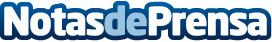 TUI y LEVEL se unen para promocionar Estados Unidos este veranoLa mayorista ha preparado unos paquetes especiales para viajar en julio, agosto y septiembre a los destinos operados por la aerolínea en ese país. LEVEL cuenta con conexiones directas desde Barcelona a Los Ángeles, Boston, San Francisco y Nueva York.Datos de contacto:María Sierra679851792Nota de prensa publicada en: https://www.notasdeprensa.es/tui-y-level-se-unen-para-promocionar-estados Categorias: Internacional Nacional Viaje Entretenimiento Turismo http://www.notasdeprensa.es